TISKOVÁ ZPRÁVA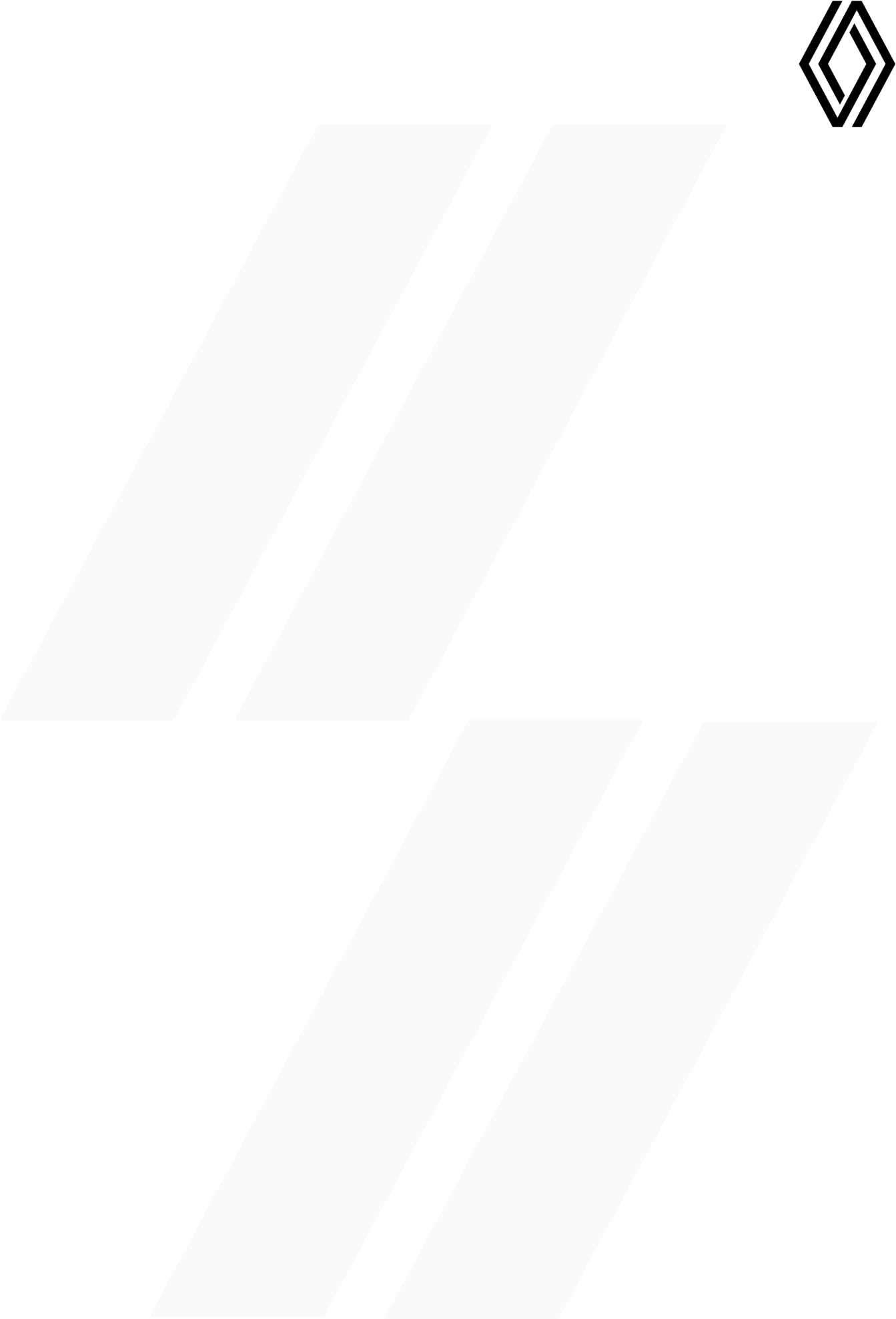 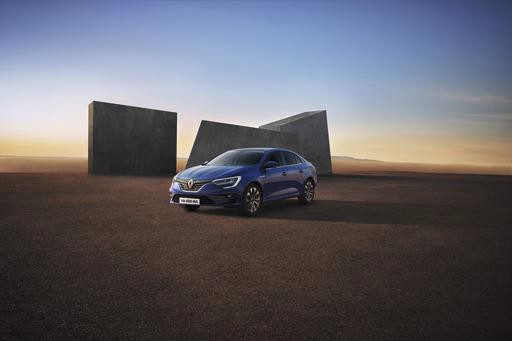 ČERVNA 2024RENAULT MEGANE GRANDCOUPÉ :OBLÍBENÝ SEDAN S ELEGANTNÍM DESIGNEM JE ZPĚTRenault MÉGANE GrandCoupé se svým elegantním vzhledem znovu míří na český trh, aby rozšířil nabídku v Segmentu C a posílil tak postavení značky na trhuInteriér je vybaven až 10“ přístrojovým štítem a 9,3“ středovým displejem multimediálního systému EASY LINKRenault MÉGANE GrandCoupé nabízí dva výbavové stupně evolution a techno v kombinaci s prověřenou benzínovou motorizací 1,3 TCe s výkonem 140 k se šestistupňovou manuální převodovkou, nebo se sedmistupňovou dvouspojkovou automatickou převodovkou EDCObjemný zavazadlový prostor o objemu 550 l (dle metody VDA).Atraktivní katalogová cena již od 469 000 Kč s DPH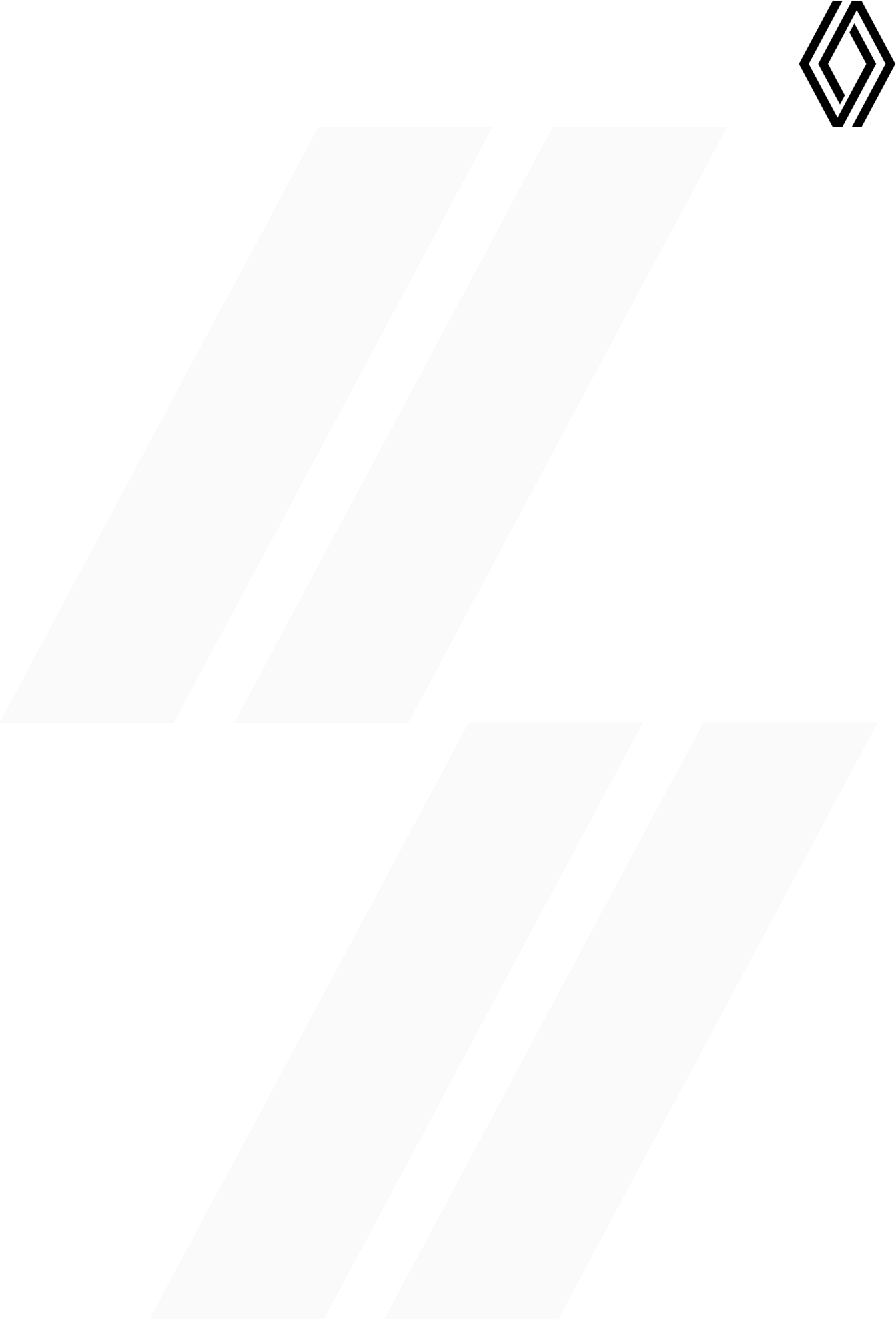 Zákazníky vysoce oceňovaný model Renault MÉGANE GrandCoupé míří znovu na český trh, aby podpořil nabídku značky Renault v Segmentu C a posílil tak postavení značky na trhu. Díky oblíbenosti tohoto modelu se v tureckém závodě ve městě Bursa rozhodlo, že produkce tohoto modelu bude i nadále pokračovat, a to i přes novou bezpečností normu GSR2. Renault MÉGANE GrandCoupé má nezaměnitelný elegantní design exteriéru, který podtrhují nejnovější technologie pro co největší bezpečnost a pohodlí během jízdy.Renault MÉGANE GrandCoupé je sedan s dynamickým a elegantním stylem zároveň. Ctí základní linie této karosářské varianty, která je v mnohých zemích stále oblíbeným typem karoserie řidičů, kteří vyhledávají spolehlivý a atraktivně vyhlížející vůz.Součástí MÉGANE GrandCoupé jsou 100% LED přední světlomeny LED Pure Vision (v závislosti na verzi), které zajišťují dokonalé osvětlení vozovky, přičemž disponují typickým světelným podpisem Renault ve tvaru písmene C.Přední části vozu dominuje maska chladiče s chromovanými designovými prvky a vzduchové deflektory v přední části podběhů kol pro lepší aerodynamické vlastnosti vozu. MÉGANE GrandCoupé je k dispozici v šesti barvách karoserie, včetně speciálního laku červená intense. K dispozici jsou také disky kol od 16 do 18 palců.Interiér modelu MÉGANE GrandCoupé přináší mimořádný komfort pro každodenní cestování. V nabídce je digitální přístrojový štít s úhlopříčkou až 10“ palce. Jeho součástí je možnost replikace navigace, která velmi intuitivním způsobem personalizuje zážitek z jízdy.Dále je v palubní desce zabudován 9,3“ displej multimediálního systému EASY LINK, který nabízí všechny funkce navigace a infotainmentu a také nastavení systému MULTI-SENSE, díky kterému si řidič může personifikovat pomocí 4 režimů (Eco, Comfrot, Sport a MySense) nastavení vozidla.Silnou stránkou modelu MÉGANE GrandCoupé je zavazadlový prostor o objemu 550 l (dle metody VDA), který se řadí mezi největší v daném segmentu a maximální ložnou plochou 1 783 mm se sklopenou zadní lavicí.Bezpečně a bezstarostně… Pro značku Renault bylo vždy na prvním místě zajištění bezpečnosti všech cestujících ve voze. Proto i Renault MÉGANE GrandCoupé je vybaven špičkovými technologiemi, jako například adaptivním tempomatem, aktivním nouzovým bržděním s detekcí chodců, varováním před opuštěním jízdníhopruhu, safe distance warning systémem, systémem detekce únavy řidiče a dalšími bezpečnostními systémy řidiče.Součástí nabídky modelu MÉGANE GrandCoupé jsou dva výbavové stupně – evolution a techno. Nabídka motorizace byla uzpůsobena potřebám zákazníkům. Výsledkem je nabídka ověřené benzínové motorizace 1,3 TCe, která je vybavena filtrem pevných částic a je i nadále k dispozici ve verzi s výkonem 140 k v kombinaci s šestistupňovou manuální převodovkou, nebo se sedmistupňovou dvouspojkovou automatickou převodovkou EDC.O SPOLEČNOSTI RENAULTRenault, historická značka mobility a průkopník elektromobilů v Evropě, vždy vyvíjel inovativní vozidla. Se strategickým plánem "Renaulution" se Renault pustil do ambiciózní transformace, která přináší hodnotu a směřuje ke konkurenceschopnější, vyváženější a elektrifikovanější nabídce. Jeho ambicí je ztělesňovat modernost a inovace v oblasti technologií, energie a služeb mobility v automobilovém průmyslu i mimo něj.RENAULT PRESS+420 602 275 168Jitka.skalickova@renault.cz media.renault.cz